§20.  Compensation to owners for use of landIf satisfactory compensation is not made to the owner by the officers or agents of the United States under whose direction such lands are taken, the owner may make complaint to the county commissioners, who, after not less than 14 days' notice to the parties of the time and place of hearing, shall view the premises, hear the parties, assess the damages sustained by the taking of the land for those purposes, including the time during which it will be required for such use, as if the land were taken for highway purposes under Title 23, chapter 3, order the damages to be paid at such time as the county commissioners direct and award costs to the prevailing party.  [RR 2023, c. 1, Pt. C, §2 (COR).]SECTION HISTORYPL 1975, c. 431, §1 (AMD). RR 2023, c. 1, Pt. C, §2 (COR). The State of Maine claims a copyright in its codified statutes. If you intend to republish this material, we require that you include the following disclaimer in your publication:All copyrights and other rights to statutory text are reserved by the State of Maine. The text included in this publication reflects changes made through the First Regular and First Special Session of the 131st Maine Legislature and is current through November 1, 2023
                    . The text is subject to change without notice. It is a version that has not been officially certified by the Secretary of State. Refer to the Maine Revised Statutes Annotated and supplements for certified text.
                The Office of the Revisor of Statutes also requests that you send us one copy of any statutory publication you may produce. Our goal is not to restrict publishing activity, but to keep track of who is publishing what, to identify any needless duplication and to preserve the State's copyright rights.PLEASE NOTE: The Revisor's Office cannot perform research for or provide legal advice or interpretation of Maine law to the public. If you need legal assistance, please contact a qualified attorney.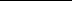 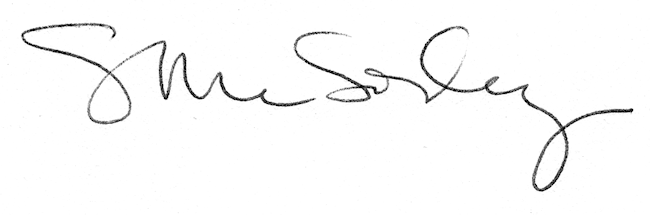 